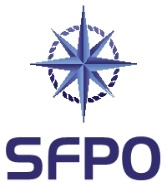 www.sfpo.se				Göteborg den 15 januari 2021				registrator@naturvardsverket.seSynpunkter i anledning av samråd – licensjakt och skyddsjakt säl 2021/2022 (ärendenummer NV-08762-20, NV-0873-20 och NV-08764-20)Sveriges Fiskares PO (SFPO) företräder cirka 250 fiskefartyg som är verksamma inom det demersala fisket. Vi har medlemmar längs hela den svenska kusten - från Strömstad till Kalix. SFPO står för ett långsiktigt hållbart fiske och våra medlemmar är bland de bästa när det handlar om selektivitet, skonsamhet och kvalité. Vi tackar för möjligheten att få delge er våra synpunkter: 1 Skador och övrig påverkan orsakad av sälSFPO anser generellt att sälbestånden är alltför stora. Den alltför rika sälförekomsten medför en skadeeffekt av enorm storlek, både på fiskbestånden och yrkesfisket. Stöd för denna uppfattning finns i det nyligen rapporterade att säl i vissa områden börjar bli mager (påståendet att orsaken skulle vara överfiske är i sammanhanget befängt, eftersom det inte förekommer något torskfiske i Östersjön sedan sommaren 2019). Det finns således så mycket säl att det inte finns tillräckligt med föda för den. Sälmasken har aktivt bidragit till denna situation. Torsksituationen i Östersjön är allvarlig och en av de stora orsakerna, enligt vår uppfattning, är just avsaknaden av en fungerande sälförvaltning. Havsmiljöproblemen är givetvis enormt stora och måste lösas, men det är en fråga utanför detta samråd. Det är dock inte bara i Östersjön som problemen som följer av avsaknaden av en fungerande förvaltning gör sig gällande. Längs våra kuster (alltså inte bara ostkusten) hörs röster alltmer och allt högre om att något måste göras, helst redan ha gjorts, för att decimera sälstammarna så att de blir på sådana rimliga nivåer som säkerställer en möjlighet för torsk att återhämta sig. Sälen (tillsammans med skarven) konsumerar enorma mängder fisk, långt mycket mer än vad människan konsumerar genom fiske. Utifrån officiella siffror för Västerhavet äter säl och skarv 30 gånger mer fisk än vad fisket fiskar. I Öresund förefaller situationen nu vara sådan att säl har ätit upp mycket av den stora torsk som fanns där tidigare. Fiskare i Öresund beklagar sig och efterlyser åtgärder mot den alltför stora sälförekomsten, samtidigt som de inte längre får någon stor torsk i sina fångster.För att få säljakt att fungera i verkligheten måste handelsförbudet av sälprodukter upphävas. Utan incitament kommer jakten aldrig att bli tillräcklig. Andra incitament såsom skottpeng osv. bör införas omgående. 2 Jakttider samt områden och tid för inventeringFörutsättningarna för jakten måste förbättras så att den får den eftersträvade effekten, en betydande decimering av de alltför stora sälstammarna. Vi delar uppfattningen att jakt inte bör ske under kutningstiden. Licensjakt på gråsäl föreslås få bedrivas fr.o.m. den 20 april 2021 t.o.m. den 21 januari 2022. Skyddsjakt på knubbsäl föreslås få bedrivas fr.o.m. den 20 april t.o.m. den 20 maj 2021 och mellan den 16 juli t.o.m. den 19 april 2022. Skyddsjakt på vikare förslås få ske fr.o.m. den 1 maj t.o.m. den 31 januari 2022. SFPO anser att om särskilda skäl nödvändiggör det bör det vara möjligt att bevilja undantag från de föreslagna tiderna så att jakt kan ske närhelst, dock med beaktande av att jakten måste ske på ett humant och etiskt hållbart sätt. 3 Antal sälar som får fällas i respektive geografiskt områdeSFPO kan inte se att det föreligger någon risk för att jakt som bedrivs skulle kunna orsaka en situation där sälarnas bevarandestatus är annat än fortsatt gynnsam; detta mot bakgrund av den enorma mängd sälar som finns. För att kunna nå önskvärda resultat – att begränsa och minimera de olägenheter som säl orsakar – borde antalen höjas avsevärt.  SFPO kan inte se att det kan finnas skäl för att inte lägga till Västmanlands län. SFPO kan ej se att det finns anledning att begränsa säljakt geografiskt, med andra ord uttryckt så borde säljakt få förekomma inom svenskt territorium. Skäl för att inte tillåta den beslutade kvoten för skyddsjakt på knubbsäl i respektive län under hela perioden saknas. Skäl saknas likaså för att inte slå samman den totala kvoten av vikare att gälla samtliga län. 4 Villkor för skyddsjakt på knubbsäl och vikareSFPO förordar att skyddsjakt efter knubbsäl och vikare ska få ske om de befinner sig inom 1 km från den plats där fiske bedrivs och där skador orsakats på fiskeredskap eller fångst tagits från redskap – 200 m bör således ändras till 1 km. Skyddsjakt för att förhindra skada vid fiskodling bör tillåtas. Skrivningarna om skadegörande individer bör ändras till potentiellt skadegörande individer utifrån en försiktighetsansats. SFPO anser med övertygelse att skyddsjakt ska tillåtas i fredningsområde för fisk samt inom ett avstånd om 1 km från sådant område och detsamma bör gälla vid utsättningsplats av fisk. 5 Annan lämplig lösningOlika typer av fisken sker vid olika tidpunkter på dygnet för att optimera det fiske som bedrivs. Frågan är om man med framgång kan skrämma bort sälar från fiskeplatser med ljud, vi är skeptiska till att så skulle vara möjligt. Att vaka vid redskapen är ej någon rimlig lösning och detsamma gäller att begränsa fisket i tid (kortare perioder). Andra lämpliga lösningar än en kraftig decimering av antalet är det inte realistiskt att tro vinner framgång. 6 UtbildningSFPO anser att jakten ska bedrivas på ett humant och etiskt korrekt sätt och därför behövs någon form av ändamålsenlig utbildning. 7 Rutiner för och omfattning av bärgning och provtagningInga synpunkter. 8 Återrapportering och utvärdering av skyddsjakten på knubbsäl och vikareSkyddsjakt har en god, men inte tillräcklig, effekt. 9 Återrapportering och utvärdering av licensjakt på gråsälLicensjakten har en god, men inte tillräcklig, effekt. 10 ÖvrigtSFPO kan i förevarande situation inte se att det finns skäl som talar för en regionalisering (delegation till länsstyrelser) då risken för olika bedömningar, uppfattningar etc. kan antas leda fel. SFPO önskar att inbjudan till hearingen den 26 januari skickas till Peter Ronelöv Olsson (peter@sfpo.se), Tore Johnsson (tore@sfpo.se) och Fredrik Lindberg (fredrik@sfpo.se). SVERIGES FISKARES POPeter Ronelöv Olsson			Tore JohnssonOrdförande				Vice ordförandeFredrik LindbergOmbudsman